Community meeting places in North Somerset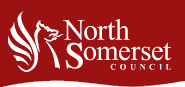 If you have a meeting place that you would like included in the directory of community meeting places, or if you would like to tell us about changes to an existing venue, please complete the relevant parts of this form and email it to the GIS team. GIS@n-somerset.gov.ukIf you have any queries about completing the form, contact us on 01934 888 888 and ask for the above team.Name of meeting place:      Address:      Postcode:      Contact person or booking officer:      Address:      Postcode:      Telephone number:      Email address:      Indoor facilitiesTick as applicable main hall or meeting room. Seating capacity:       second hall or meeting room. Seating capacity       additional rooms. Number of rooms and seating capacities:       bar community notice board skittle alley  stage stage lighting and curtains public address system kitchen kitchen equipment telephone for public useToilets and changing facilities male toilets female toilets disabled toilet facilitiesCan the disable toilet facilities be used independently?  yes  noFor example, by a wheelchair user without a personal assistant. baby changing facilities male changing facilities male shower facilities female changing facilities female shower facilitiesAccessIs there disabled access to venue?  yes  noIs there disabled access to rooms?  yes  noIs there a hearing loop?  yes  noAny other access notes:Outdoor facilities car park – spaces available:       disabled parking – spaces available:       playing field playground with equipmentGeneralDo you have a permanent public entertainment licence?  yes  noIs the facility accessible by public transport?  yes  noData protectionData Protection Act 1998Information supplied will be used on the North Somerset Council’s website and the Community Meeting Places publication. This information will be made available to members of the public, therefore please indicate whether you give permission for your details to be made available. We may use your email address to provide you with occasional updates on important council information. We work with another organisation to provide this service and your email address will be passed to them only for the purpose of the council contacting you. Council staff will manage the process and we remain responsible for the security of your information. Your email address will not be used for any other purpose. If you receive an email from us as a result of being on this list, you will be able to opt-out at any time, and your email address will then be deleted from the master database. yes  noSigned:Name:      Date:      